MERSİN BOZYAZI'DAKİ HAZİNE ARAZİLERİ İLE İLGİLİ ÇİFTÇİLERİN YAŞADIĞI SORUNLAR HAKKINDATARİH: 01.03.2021Değerli Basın mensupları,CHP Mersin Milletvekili Alpay Antmen'in, Mersin Bozyazı'daki hazine arazileri ile ilgili çiftçilerin yaşadığı sorunlarla ilgili Çevre ve Şehircilik Bakanı Murat Kurum'a verdiği soru önergesi ve bakanlıktan gelen yanıt ekte bilginize sunulmuştur.İyi çalışmalar dileriz.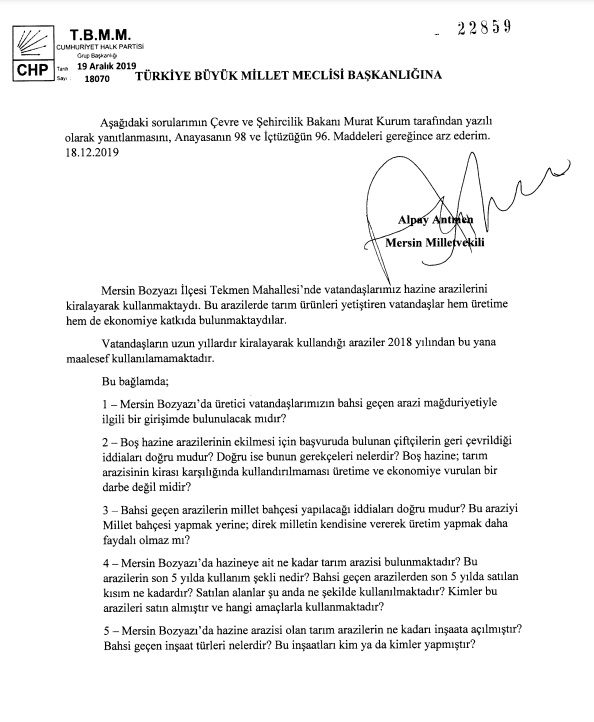 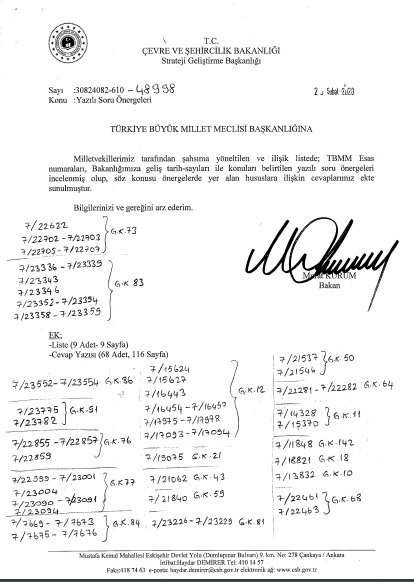 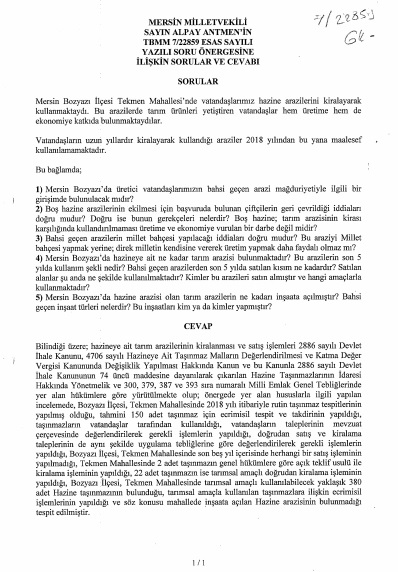 